中国海洋大学医药学院综合考核网络远程面试考生要求一、考生资格审查1.2021年9月18日16：00前，学院审核报名材料，择优确定进入综合考核的名单。审核结果将在报名系统中显示，请考生及时登录系统查看。获准参加综合考核的考生请于9月19日前在系统中进行确认，未按时完成相应程序的申请者视为自动放弃。2.除学校要求上传的材料外，学院不要求提交其他材料。二、考生面试准备工作1.选择独立封闭的房间作为网络远程面试考场。综合考核过程中，房间内除本考生不能有其他任何人员。保证安静的环境，避免声音嘈杂影响接听和回答问题的质量。2.双机位模式：准备一台电脑（带摄像头和麦克风）和一部智能手机，或两部智能手机。两台设备中，第一台为主设备（建议使用笔记本或PC机），要求放置在考生座位正前方，视频监控范围应保证考生在坐姿状态下能够完整清晰覆盖头部到桌面位置，面试过程中要始终保持双手在屏幕中显示；另一台为辅助设备，放置于考生后方45度位置，确保监控范围覆盖第一台设备的显示屏幕和考生本人头部、背部、手部，标准规范参考下图。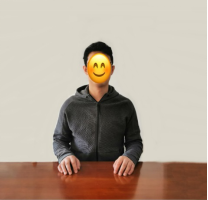 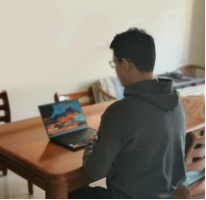 两台设备应全部打开视频功能，关闭除远程考核系统以外的其他软件（含浏览器、QQ、微信、文档、手机短信等）。辅助设备要关闭音频功能，避免影响考核。3.确保设备接入宽带网络或畅通的4G网络且电量充足。4.下载腾讯会议并熟练操作特别提醒考生提前注册两个账号，分别登录主设备和辅设备。同一账号只能同时登录app端和微信小程序。     下载钉钉软件（紧急情况下作为备用，考生应注册并学会操作）。5.考生随身准备身份证有效证件（不需要准备草稿纸及笔），在考核前听指令进行核验。三、综合考核工作安排1.综合考核前（暂定9月22日下午16:00），学院将采用腾讯会议软件召开所有考生视频会议，指导学生熟悉综合考核流程、强调考场规则以及解答考核相关问题。2.考核环境测试：9月23日(具体时间待通知），学院组织人员与考生逐一测试综合考核会议系统（要求考生提前搭建双机位）。检查考生主设备和辅助设备，考生入境画面是否符合综合考核要求，音视频功能正常），请考生准备好居民身份证以备核验考生信息，同时对考生紧急联系手机号进行登记。3.综合考核、思想政治素质和品德考核时间：定于9月24日全天错时进行综合考核和思政考核。思政考核主要考核考生本人的现实表现，内容包括考生的政治态度、思想表现、道德品质、遵纪守法、诚实守信等方面。四、综合考核过程管理1.考生的分组和面试时间段，面试会议ID和密码、考务人员会在综合考核前一天通知考生（通过学院招生邮箱发送至学生预留在研招系统的邮箱内）。所有考生收到后请及时回复“考生专业-姓名-确认收到”，并按时参加。2.考生加入腾讯会议，输入会议号，将姓名修改为：主机位为“考生姓名-主机位”，副机位为“考生姓名-副机位”，输入会议密码登录（主机位、副机位均须登录）；考生须按照学院要求提前15分钟进入等候室，等待面试开始。3.进入会议室后，根据考官提示进行身份验证（准备身份证），身份验证通过后开始考核。（1）根据考官指令开始考生自我介绍，时间控制在3分钟以内。（2）英语听说测试：考试题目通过屏幕共享显示，考核专业英语阅读理解以及翻译能力；（3）综合素质考核：采用从题库随机抽取必答题及专家现场提问两种方式，考生现场口头作答。4.面试结束，按工作人员的指令离开面试间。说明：1.综合考核全程只允许考生一人在面试房间，禁止他人进出。若有违反，视同作弊。2.考生参加考核时不能美颜、不能虚化背景、不得佩戴耳机、墨镜、帽子、头饰、口罩等，头发不得遮挡面部及耳朵，必须保证视频中面部图像清晰，面试过程中不得切换屏幕。3.每个考生总计考核时长由面试专家组根据面试情况适当调整；考生请务必保证紧急联系人在综合考核期间手机畅通，以便进错考试房间、设备故障等情况发生时，考务人员紧急联系考生；如果在考核期间发生网络不畅、设备故障等情况，考生应听从考官安排。4.面试过程中的文字、图像、音频、视频等信息均为试题信息，考生不得录制。学校考试工作结束前，考生不得对外透露或传播试题内容等有关情况。六、咨询服务畅通考生咨询通道，及时为考生答疑解惑。加强对考生参加远程面试工作的指导，使其知悉软件平台使用办法、面试流程和相关要求等。如考生未及时收到信息或有其他咨询事宜，请致电0532-82031901。 未尽事宜，详见中国海洋大学研究生招生信息网相关通知。                                          医药学院                          2021年9月17日